Horsley Zone 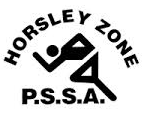 Boys Football Team 2017Coaches: Mr BijelicSchool: Fairfield Heights PS The SSW Carnival is to be held at Ireland Park,Liverpoolon Monday 29th May.SchoolStudentFairfield HeightsStefan MalinovicPrairievaleDylan Shlimon, Lisandro Ishaq, Antonio Navarrete, Luka StrbacKing ParkCooper NovarettiHarrington StAidyn Fang, Milos Jankovic, Marko JankovicCecil HillsJaaydan AvelloEdensor ParkSavvio Audish, Pedro AzizWilliam StimsonBenjamin Spliadis, Lorenzo RosalesSmithfieldMarcus Carbone, Lucas Denis